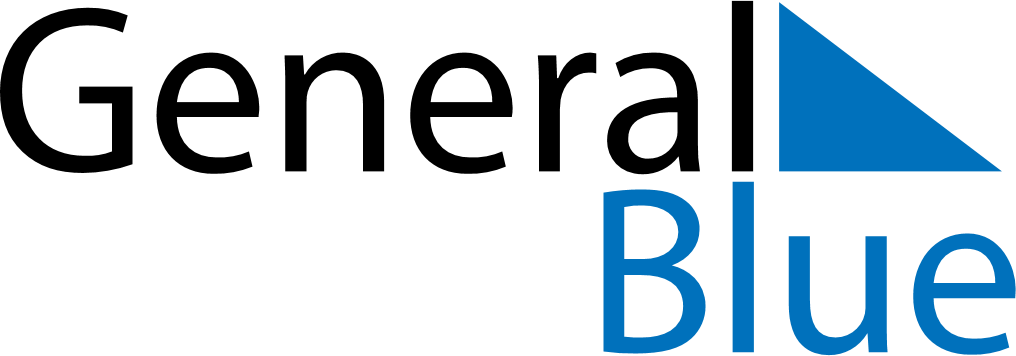 June 2021June 2021June 2021June 2021GreeceGreeceGreeceMondayTuesdayWednesdayThursdayFridaySaturdaySaturdaySunday123455678910111212131415161718191920Pentecost2122232425262627Whit Monday282930